NOTE:  Please complete the quote request form in its entirety.  Incomplete forms may result in a delayed response and/or incorrect pump selection.Submit this ANSI Pump Quote Request Form using mail, fax or e-mail.For a timely response, please e-mail this form to Sales@TRUFLO.com.TRUFLO Pumps, inc.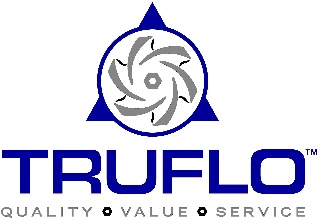 4/15/2015ANSI Pump Quote Request Form4/15/2015contact Informationcontact Informationcontact Informationcontact Informationcontact Informationcontact Informationcontact Informationcontact Informationcontact Informationcontact Informationcontact Informationcontact Informationcontact Informationcontact Informationcontact Informationcontact Informationcontact Informationcontact Informationcontact Informationcontact Informationcontact Informationcontact Informationcontact Informationcontact Informationcontact Informationcontact Informationcontact Informationcontact Informationcontact Informationcontact Informationcontact Informationcontact Informationcontact Informationcontact Informationcontact Informationcontact Informationcontact Informationcontact Informationcontact Informationcontact Informationcontact Informationcontact Informationcontact Informationcontact Informationcontact Informationcontact InformationContact NameContact NameContact NameContact NameContact NameCompany NameCompany NameCompany NameCompany NameCompany NameCompany NameCompany NameStreet AddressStreet AddressStreet AddressStreet AddressStreet AddressSuite/Unit #Suite/Unit #Suite/Unit #Suite/Unit #Suite/Unit #Suite/Unit #Suite/Unit #Suite/Unit #CityStateStateStateStateZip CodeZip CodeZip CodeZip CodeZip CodeZip CodeZip CodeZip CodePhoneFaxFaxFaxFaxE-mailpump specificationspump specificationspump specificationspump specificationspump specificationspump specificationspump specificationspump specificationspump specificationspump specificationspump specificationspump specificationspump specificationspump specificationspump specificationspump specificationspump specificationspump specificationspump specificationspump specificationspump specificationspump specificationspump specificationspump specificationspump specificationspump specificationspump specificationspump specificationspump specificationspump specificationspump specificationspump specificationspump specificationspump specificationspump specificationspump specificationspump specificationspump specificationspump specificationspump specificationspump specificationspump specificationspump specificationspump specificationspump specificationspump specificationsPump SeriesPump SeriesPump SeriesDAP DAP DAP DAP DAP DAP DAP DSP DSP DSP MAP MAP MAP MAP TNP TNP TNP TNP DLP DLP DLP Pump SizePump SizePump SizePump SizePump SizePump SizeMaterialMaterialMaterialDCI DCI DCI DCI DCI DCI DCI WCB WCB WCB CF8M CF8M CF8M CF8M CD4M CD4M CD4M CD4M CN7M CN7M CN7M CN7M CN7M DI/ETFE DI/ETFE DI/ETFE DI/ETFE Other Other Other Other Other Other Other Pump QuantityPump QuantityPump QuantityPump QuantityPump QuantityPump QuantityRated FlowRated FlowRated FlowRated FlowRated FlowRated Flowm³/hm³/hRated HeadRated HeadRated HeadRated HeadRated HeadRated HeadRated HeadmOther SpecificationsOther SpecificationsOther SpecificationsOther SpecificationsOther SpecificationsOther SpecificationsOther SpecificationsOther SpecificationsOther SpecificationsMOTOR SPECIFICATIONSMOTOR SPECIFICATIONSMOTOR SPECIFICATIONSMOTOR SPECIFICATIONSMOTOR SPECIFICATIONSMOTOR SPECIFICATIONSMOTOR SPECIFICATIONSMOTOR SPECIFICATIONSMOTOR SPECIFICATIONSMOTOR SPECIFICATIONSMOTOR SPECIFICATIONSMOTOR SPECIFICATIONSMOTOR SPECIFICATIONSMOTOR SPECIFICATIONSMOTOR SPECIFICATIONSMOTOR SPECIFICATIONSMOTOR SPECIFICATIONSMOTOR SPECIFICATIONSMOTOR SPECIFICATIONSMOTOR SPECIFICATIONSMOTOR SPECIFICATIONSMOTOR SPECIFICATIONSMOTOR SPECIFICATIONSMOTOR SPECIFICATIONSMOTOR SPECIFICATIONSMOTOR SPECIFICATIONSMOTOR SPECIFICATIONSMOTOR SPECIFICATIONSMOTOR SPECIFICATIONSMOTOR SPECIFICATIONSMOTOR SPECIFICATIONSMOTOR SPECIFICATIONSMOTOR SPECIFICATIONSMOTOR SPECIFICATIONSMOTOR SPECIFICATIONSMOTOR SPECIFICATIONSMOTOR SPECIFICATIONSMOTOR SPECIFICATIONSMOTOR SPECIFICATIONSMOTOR SPECIFICATIONSMOTOR SPECIFICATIONSMOTOR SPECIFICATIONSMOTOR SPECIFICATIONSMOTOR SPECIFICATIONSMOTOR SPECIFICATIONSMOTOR SPECIFICATIONSRated PowerRated PowerRated PowerRated PowerRated PowerkWkWRated SpeedRated SpeedRated SpeedRated SpeedRated SpeedRated SpeedrpmrpmrpmPhasePhasePhasePhasePhasePhaseFrequencyFrequencyFrequencyFrequencyFrequencyHzHzHzRated AmperageRated AmperageRated AmperageRated AmperageRated AmperageRated AmperageRated AmperageARated VoltageRated VoltageRated VoltageRated VoltageRated VoltageRated VoltageRated VoltageRated VoltageRated VoltageRated VoltageVSEAL – GUARD – BASE  INFORMATIONSEAL – GUARD – BASE  INFORMATIONSEAL – GUARD – BASE  INFORMATIONSEAL – GUARD – BASE  INFORMATIONSEAL – GUARD – BASE  INFORMATIONSEAL – GUARD – BASE  INFORMATIONSEAL – GUARD – BASE  INFORMATIONSEAL – GUARD – BASE  INFORMATIONSEAL – GUARD – BASE  INFORMATIONSEAL – GUARD – BASE  INFORMATIONSEAL – GUARD – BASE  INFORMATIONSEAL – GUARD – BASE  INFORMATIONSEAL – GUARD – BASE  INFORMATIONSEAL – GUARD – BASE  INFORMATIONSEAL – GUARD – BASE  INFORMATIONSEAL – GUARD – BASE  INFORMATIONSEAL – GUARD – BASE  INFORMATIONSEAL – GUARD – BASE  INFORMATIONSEAL – GUARD – BASE  INFORMATIONSEAL – GUARD – BASE  INFORMATIONSEAL – GUARD – BASE  INFORMATIONSEAL – GUARD – BASE  INFORMATIONSEAL – GUARD – BASE  INFORMATIONSEAL – GUARD – BASE  INFORMATIONSEAL – GUARD – BASE  INFORMATIONSEAL – GUARD – BASE  INFORMATIONSEAL – GUARD – BASE  INFORMATIONSEAL – GUARD – BASE  INFORMATIONSEAL – GUARD – BASE  INFORMATIONSEAL – GUARD – BASE  INFORMATIONSEAL – GUARD – BASE  INFORMATIONSEAL – GUARD – BASE  INFORMATIONSEAL – GUARD – BASE  INFORMATIONSEAL – GUARD – BASE  INFORMATIONSEAL – GUARD – BASE  INFORMATIONSEAL – GUARD – BASE  INFORMATIONSEAL – GUARD – BASE  INFORMATIONSEAL – GUARD – BASE  INFORMATIONSEAL – GUARD – BASE  INFORMATIONSEAL – GUARD – BASE  INFORMATIONSEAL – GUARD – BASE  INFORMATIONSEAL – GUARD – BASE  INFORMATIONSEAL – GUARD – BASE  INFORMATIONSEAL – GUARD – BASE  INFORMATIONSEAL – GUARD – BASE  INFORMATIONSEAL – GUARD – BASE  INFORMATIONSealCouplingCouplingCouplingCouplingYes Yes Yes No No No No Coupling GuardCoupling GuardCoupling GuardCoupling GuardCoupling GuardCoupling GuardYes Yes Yes Yes No No No No No BaseBaseBaseBaseYes No No No Fluid specificationsFluid specificationsFluid specificationsFluid specificationsFluid specificationsFluid specificationsFluid specificationsFluid specificationsFluid specificationsFluid specificationsFluid specificationsFluid specificationsFluid specificationsFluid specificationsFluid specificationsFluid specificationsFluid specificationsFluid specificationsFluid specificationsFluid specificationsFluid specificationsFluid specificationsFluid specificationsFluid specificationsFluid specificationsFluid specificationsFluid specificationsFluid specificationsFluid specificationsFluid specificationsFluid specificationsFluid specificationsFluid specificationsFluid specificationsFluid specificationsFluid specificationsFluid specificationsFluid specificationsFluid specificationsFluid specificationsFluid specificationsFluid specificationsFluid specificationsFluid specificationsFluid specificationsFluid specificationsNameNameConcentrationConcentrationConcentrationConcentrationConcentrationConcentrationConcentrationConcentrationConcentration%DescriptionDescriptionSpecific GravitySpecific GravitySpecific GravitySpecific GravitySpecific GravitySpecific GravitySpecific GravityViscosityViscosityViscosityViscosityPa∙sPa∙sVapor PressureVapor PressureVapor PressureVapor PressureVapor PressureVapor PressureVapor PressurekPa∙akPa∙akPa∙aNPSHaNPSHaNPSHaNPSHamFluid TemperatureFluid TemperatureFluid TemperatureFluid TemperatureFluid TemperatureFluid TemperatureFluid TemperatureFluid Temperature°CMax. Fluid TemperatureMax. Fluid TemperatureMax. Fluid TemperatureMax. Fluid TemperatureMax. Fluid TemperatureMax. Fluid TemperatureMax. Fluid TemperatureMax. Fluid TemperatureMax. Fluid TemperatureMax. Fluid TemperatureMax. Fluid Temperature°CType of SolidsType of SolidsType of SolidsType of SolidsSize and % of SolidsSize and % of SolidsSize and % of SolidsSize and % of SolidsSize and % of SolidsSize and % of SolidsSize and % of SolidsSize and % of SolidsSize and % of SolidsSize and % of SolidsSize and % of Solids